Guía de trabajo en clases “Mitos y leyendas”LENGUAJE Y COMUNICACIÓN

Antes de comenzar recordemos lo siguiente:Las leyendas son relatos propios de una comunidad, pueblo o cultura. En sus orígenes, se transmitían de forma oral de una generación a otra.El mito es una explicación no tradicional de los fenómenos de la naturaleza y de nuestros orígenes, en los cuales se emana lo religiosos y lo mágico para explicarlos.Diferencia entre mito y leyenda.Lee los siguientes textos con atención y luego responde las preguntas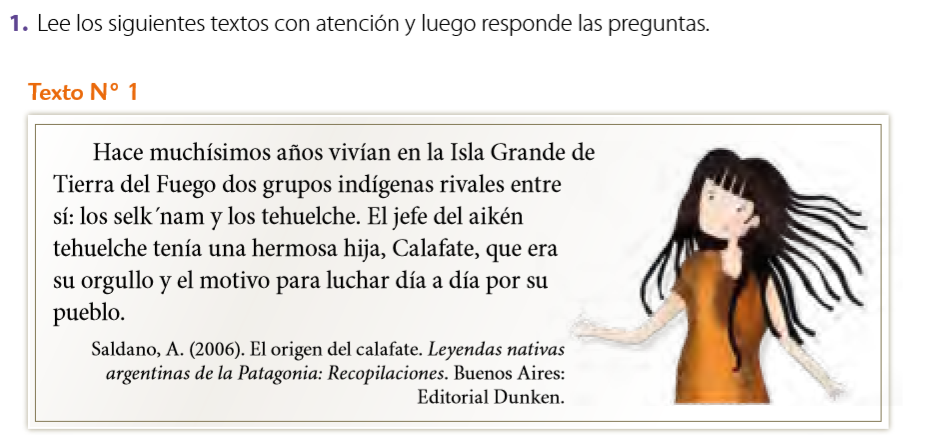 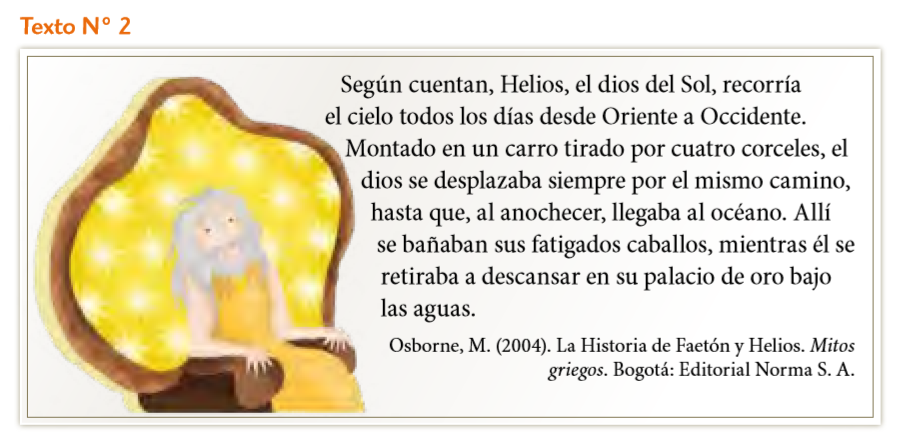 Aprendo nuevas palabras

Para acercarte a la lectura, desarrolla las siguientes actividades.
Lee la siguiente información sobre Faetón y responde.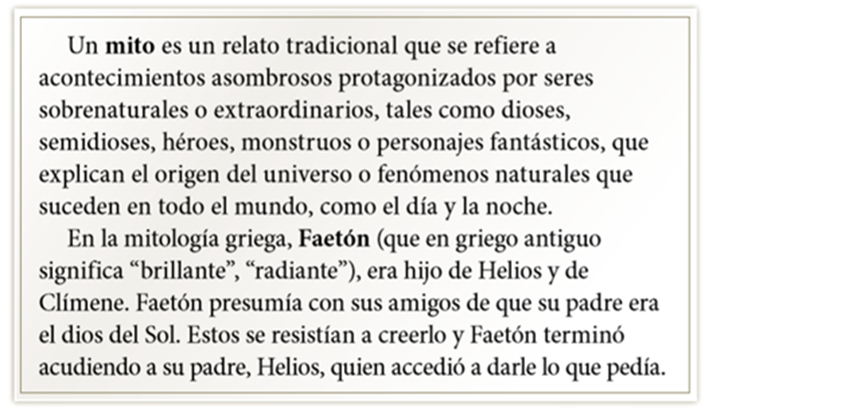 ¿Por qué crees tu que Faetón presumía de su padre?Respuesta:__________________________________________________________________________________________________________________________________________________________________________________________________________________Lee las oraciones y observa las palabras destacadas. Luego, pinta del mismo color la palabra y su respectivo sinónimo.La diosa de la Luna salía a presidir el firmamento nocturno.
Faetón residía junto a su madre en el mundo de los mortales.
Dime qué puedo hacer para demostrar que eres mi hijo.
Por favor, concédeme hoy lo que te pido.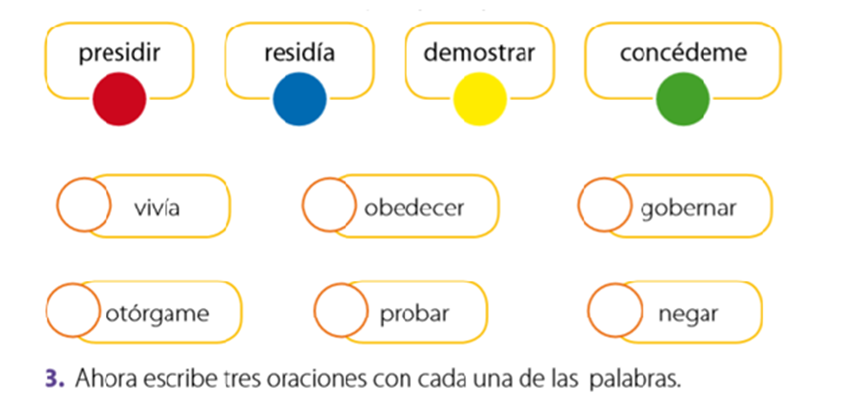 Ahora escribe 4 oraciones con las palabras anteriores.1._________________________________________________________________
2._________________________________________________________________
3._________________________________________________________________
4._________________________________________________________________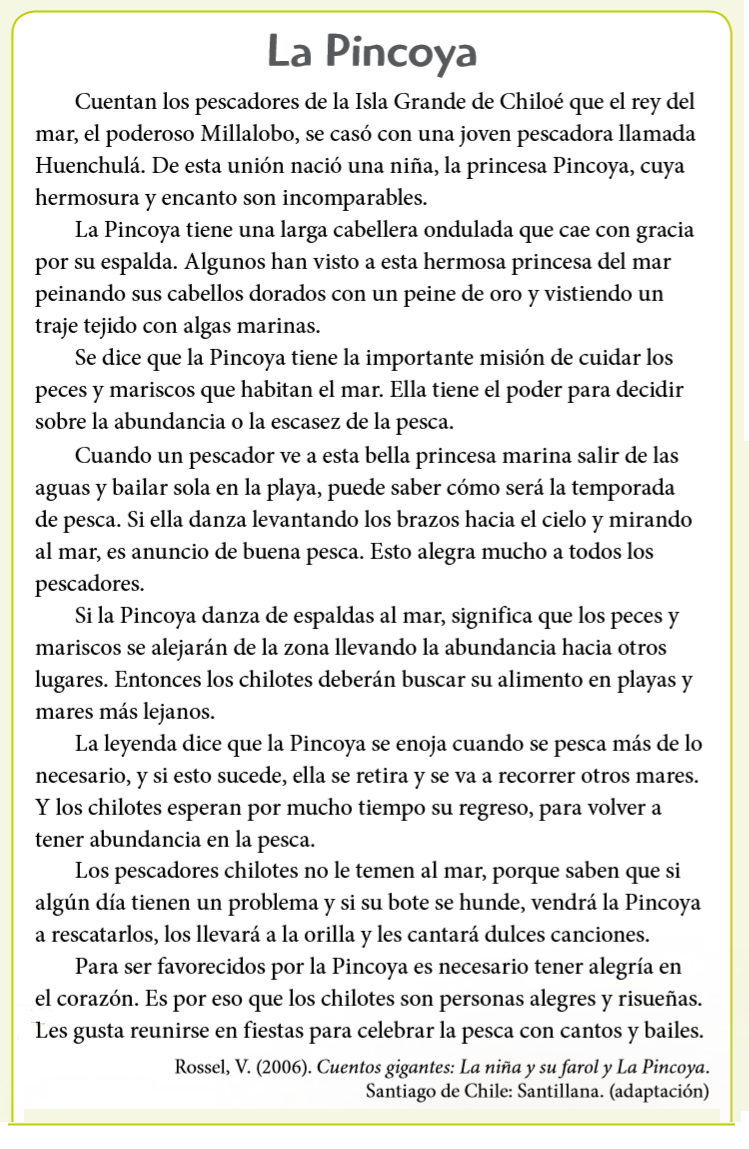 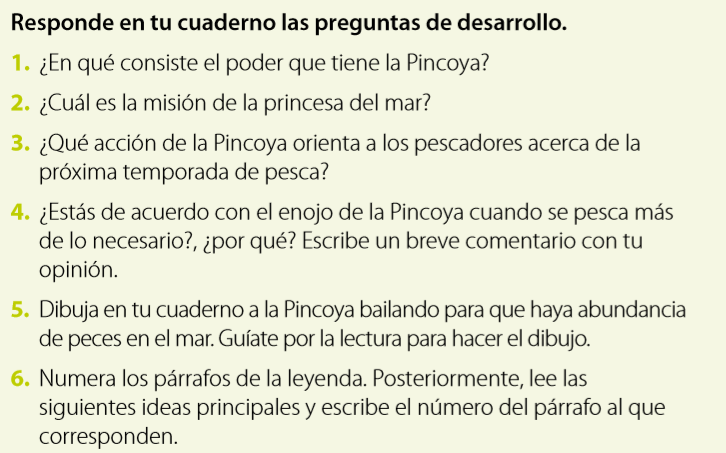 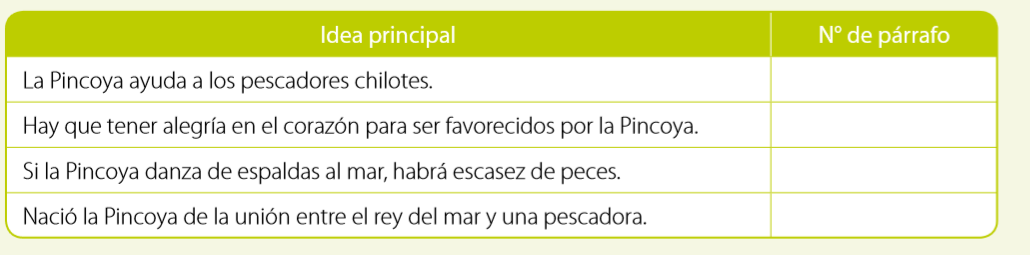 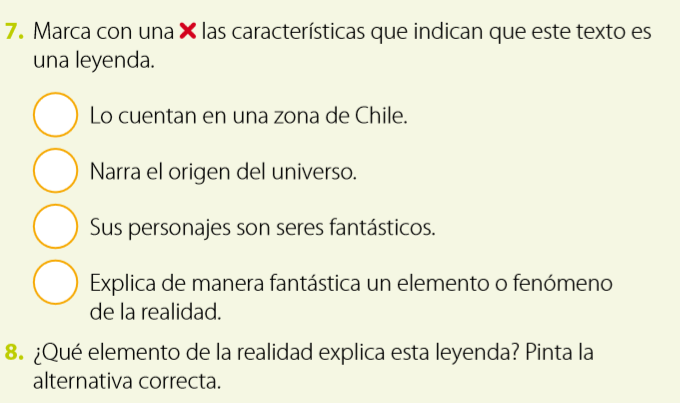 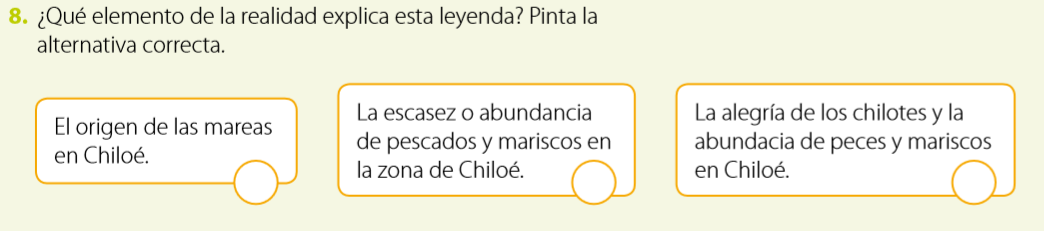 Leo un mito.Leer mito página 18 y 19 del texto del estudiante y responder lo siguiente:Escribe una pregunta relacionada con el texto, donde debas utilizar las siguientes palabras como respuesta.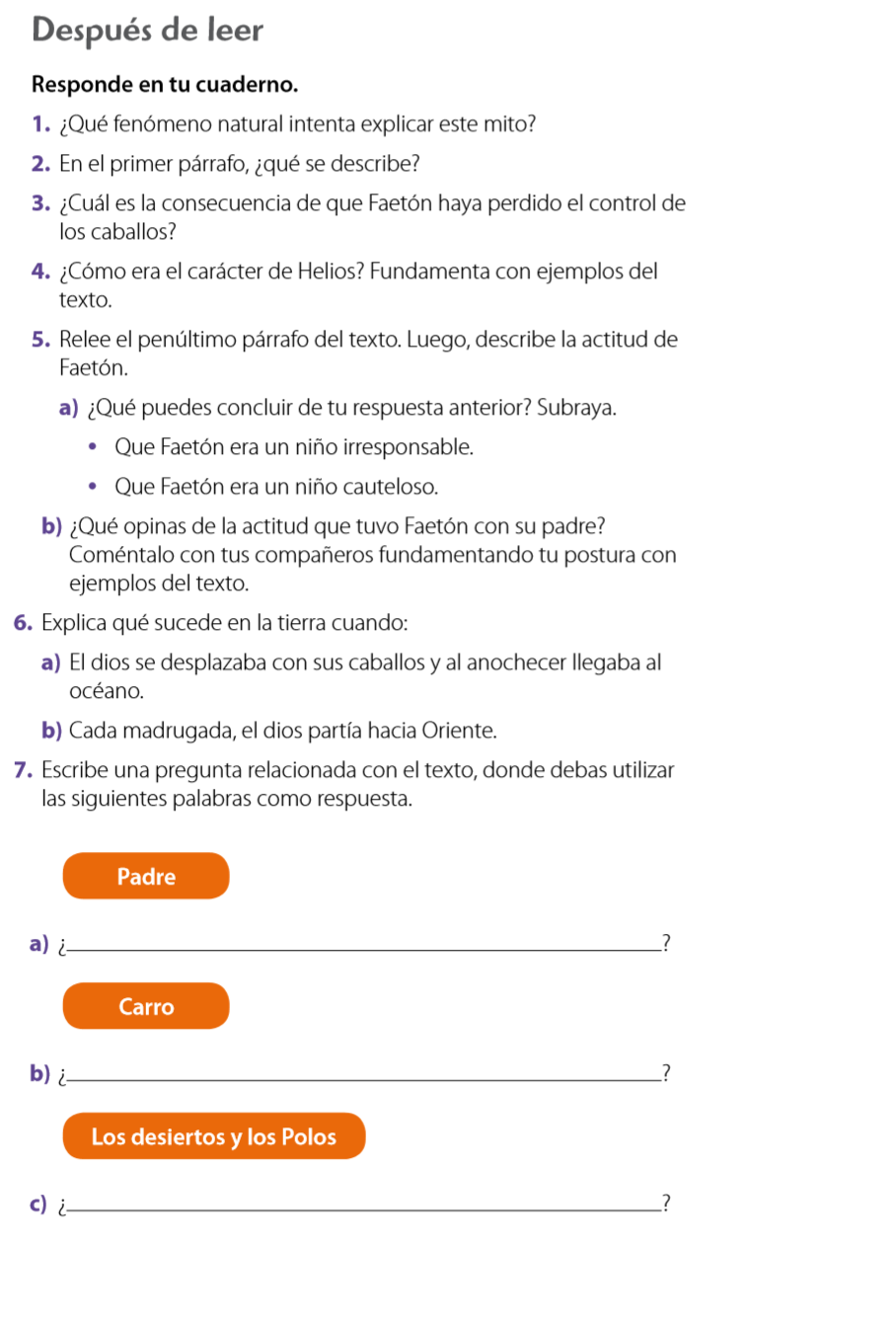 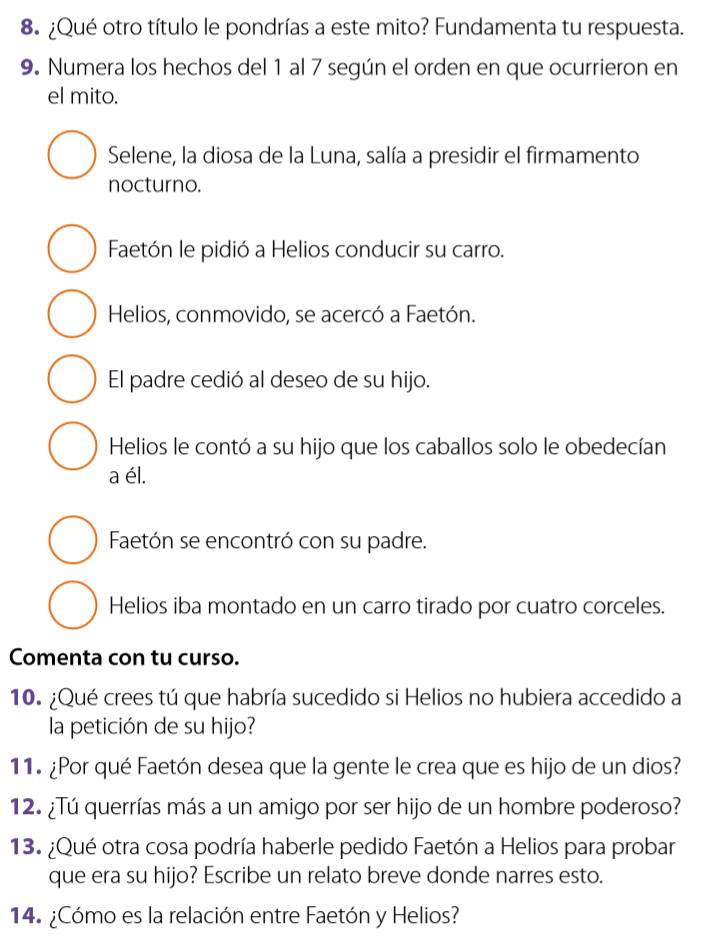 Nombre:Curso:4º básicoFecha de entrega:18/06/2021OA-03:Leer y familiarizarse con un amplio repertorio de literatura para aumentar su conocimiento del mundo y desarrollar su imaginación; por ejemplo: poemas, cuentos folclóricos y de autor, fábulas, leyendas, mitos, novelas, historietas y otros.OA-04:Profundizar su comprensión de las narraciones leídasOA-28:Incorporar de manera pertinente en sus intervenciones orales el vocabulario nuevo extraído de textos escuchados o leídos.Pregunta:¿En qué lugar o lugares se sitúan las acciones de ambos textos?Respuesta:Pregunta:Averigua qué significa la palabra “corceles” que aparece en el texto nº 2Respuesta:Pregunta:¿Cuál crees que era el trabajo de Helios?Respuesta:Pregunta:¿Cuál o cuáles son las principales diferencias en los textos nº 1 y nº 2?Respuesta: